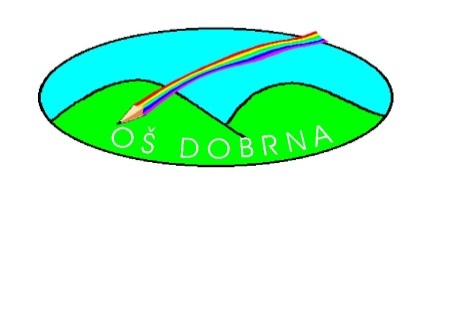 Tel.:  (03) 828 31 71						   Dobrna,  1. 2. 2023VPIS OTROK V 1. RAZRED ZA ŠOLSKO LETO 2023/2024VPIS OTROK IZ ŠOLSKEGA OKOLIŠA OŠ DOBRNA, KI BODO V ŠOLSKEM LETU 2023/2024 ZAČELI OBISKOVATI 1. RAZRED NA OŠ DOBRNA, BO POTEKAL PO INDIVIDUALNEM RAZPOREDU IN SICER V:TOREK 14. 2. 2023,  v dopoldanskem času;SREDA 15. 2. 2023, v dopoldanskem času:ČETRTEK 16. 2. 2023, v dopoldanskem času;PONEDELJEK 20. 2. 2023 v popoldanskem času.V SKLADU Z ZAKONOM O DEVETLETNI OSNOVNI ŠOLI  JE VPIS OBVEZEN ZA  OTROKE, ROJENE V LETU 2017 (od 1. 1. 2017 do 31. 12. 2017). Vpis bo potekal v vrtcu, »v živo«, v pisarni svetovalne delavke. K vpisu je vabljen tudi otrok. Svetovalna delavka:						Ravnatelj:Suzana Adamič, uni.dipl.ped.			         Marko ŠTEGER, prof.